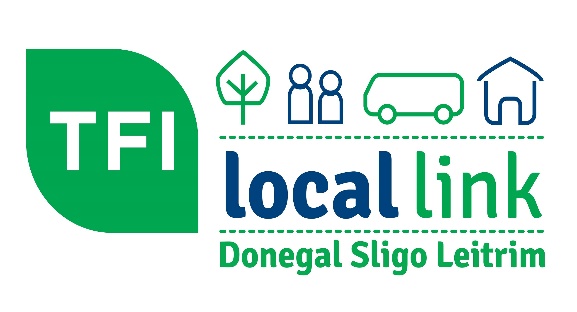 Provision of Transport for Ukrainian RefugeesTFI Local Link and the NTA are making available additional funding for transport to meet identified need. This need will be assessed in a number of categoriesAdditional of existing local link services and/or new Demand Responsive and Scheduled Services (DRT & RRS)Local Link DSL may be in a position to introduce additional stops (subject to approval from Local Authority), additional trips and days of service on existing routes considering the demand from refugee centres. Some locations housing a large number of refugees in remote areas with no current transport provision or where the numbers would overwhelm current transport provision may require additional services for a short time specific period. These services where possible should be utilized for accessing English classes and any other services refugees may need to access. New services and/or additional stops etc. will be reviewed on an ongoing basis as we are aware situations, locations and numbers can change overnight. To be clear, funding for these amendments and new services will be withdrawn when either of the following conditions arise: -Demand drops, i.e., refugees are re-assigned elsewhere orWhen the introduction of other new or enhanced services meets the need. Requests for additional stops or services must be made through a recognized agencies – examples but not limited to: Development Companies/Leader CompaniesEducation and Training BodiesInter-Agency working groupsLocal Authority. Requests will not be taken from volunteers or individuals. Only passengers presenting a Free Travel Pass or who is under 5 will be permitted to travel free, all other passengers must pay relevant fare. Free/Prepaid tickets are no longer valid and there will not be any new tickets issued. Community/Once Off fundingCommunity/Once off funding is being made available where the result of lack of transport, refugees are excluded from events that would promote social inclusion. It is not intended to be used as replacement for regular public transport services. These ad hoc trips should be co-funded (50%) by state stakeholders or facilities where possible, but there is flexibility to provide 100% funding under certain conditions.Information DaysMeet & Greet EventsEmployment and Job Fairs Intercultural events Community Welcome DaysThis funding is not intended for use as a regular public transport service and should be for transport that is once off and is not permanent. Services should only cover refugees and is provided on the basis outlined below: The transport service is a once off The transport service will increase the quality of life for those availing of the services.Service is to cover Ukrainian refugees in need of support and to facilitate social inclusionFunding to be provided only where a transport service is needed by a group and cannot be provided in any other wayThe transport service to be provided by the TCU directly through a registered transport operator.Does not replace transport services that would expect to be independently funded (e.g. school trips, sports club outings, private parties etc)The funding of this transport does not relate to any activity/support beyond the provision of transport services. Local Link DSL is required to procure transport services from its framework of transport operators, so a minimum of 72 hours is required to organize transport. All service provision is reported to the National Transport Authority (NTA) on a weekly basis thus the following information is required when requesting transport: Date and time of transport requestedDetails of trip/eventInformation ono why service and only be provided by community funding Details of all stakeholdersInformation on Co-funder and amount of Co-fundingAs with “Additional or Existing TFI Local Link Services”, requests for community funding must be made through a recognized agency - no requests will be taken from volunteers or individuals. Going forward mainstream transport will be reviewed in line with Connecting Ireland to assess need and respond as appropriate.School Transport As the provision of closed school transport services is not under the remit of the NTA, no funding is available for this. Queries regarding school transport should be forwarded to relevant school principal who will liaise with DoE or relevant agencyContact detailsTFI Local Link Donegal Sligo Leitrim OfficesDonegal						Sligo/LeitrimClaire Campbell 					John CarrDonegal@locallink.ie					sligoleitrim@locallink.ie087-9567484						087-3749943074-9741644						071-9145828Appendix One: TFI Local Link - Community/Once off Funding Approval FormTCU 		Donegal Sligo LeitrimGroup Name	_________________Date/Details of Transport Request  Criteria for approval of Community/Once off Funding – all criteria must be metDetails of Trip, Stakeholders and Third party co funding CriteriaYesNoThe transport services are once off Services are to cover refugees in need of immediate support and to facilitate social inclusionTransport service is needed by a group or individual and cannot be provided in any other way. The transport service to be provided by the TCU directly/through a transport operatorDoes not replace transport services that would expect to be independently fundedIncreases quality of life for those availing of the servicesThe funding does not relate to any activity/support beyond the provision of transport servicesFor Local Link Use OnlyTotal Cost € 		Third Party Contributor Name	Third Party Contribution € 	Net Cost to NTA €		Operator			Set up in ITMS			Approval SectionName of TCU Manager	Signature		Date 			TFI Local Link Programme Manager Name 			Signature		Date 			